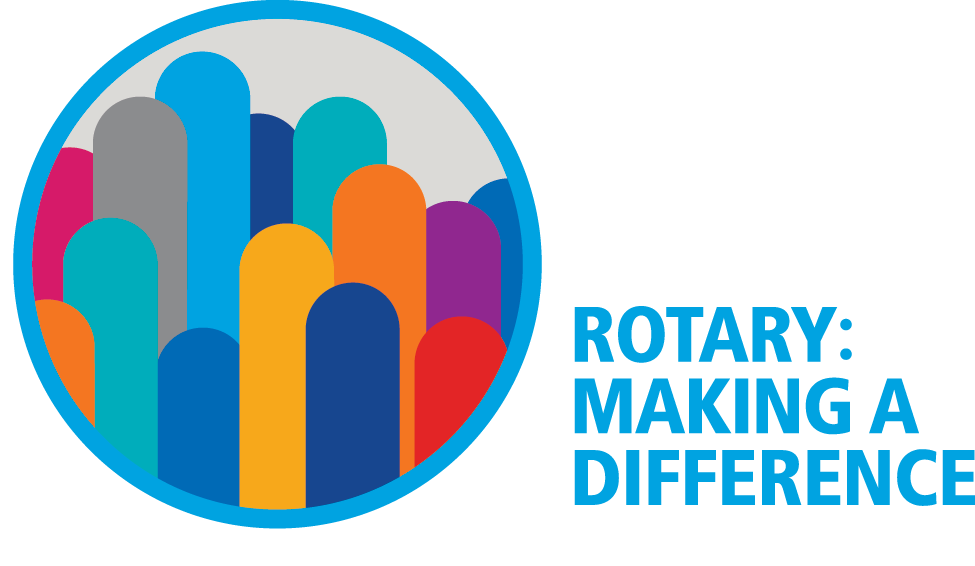 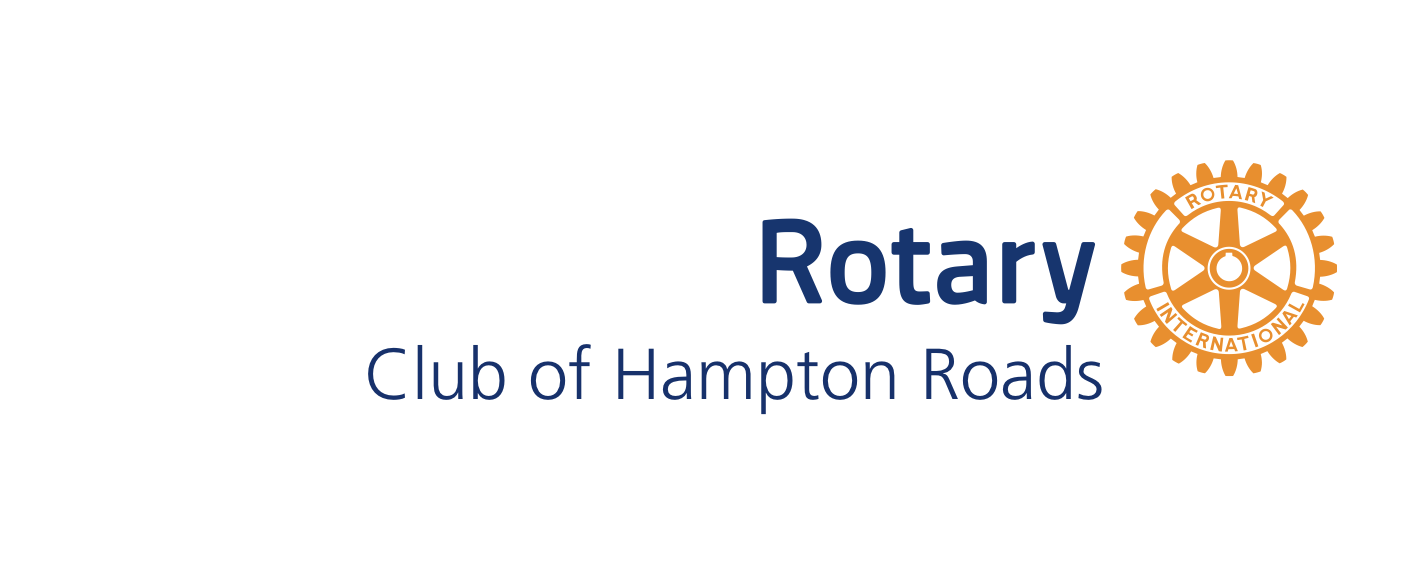 February 5, 2018DearThe Rotary Club of Hampton Roads is sponsoring the 2018 BIG 40s Hangar Party on Saturday, March 24, 2018 at the Military Aviation Museum, 1341 Princess Anne Road, Virginia Beach, VA.  For over 30 years, the Rotary Club of Hampton Roads has supported and carried out humanitarian and educational programs with the proceeds from our annual major charity fundraiser, raising over $750,000 for children and families.  This year we are offering wonderful sponsorship opportunities to companies and individuals. We also know that many people who attend the Hangar Party could be potential customers for your company so we are offering some great benefits for being a sponsor. It is a win-win.Corporate sponsorship is vital to the success of our event and this year is no different.  We would greatly appreciate your support. Please review the sponsorship levels and let me know which level you would be interested. Feel free to give me a call at 757-335-1861 with any questions and to reserve a tax-deductible sponsorship. I look forward to hearing from you soon.
 We are committed to raising funds for our charities and I thank you for your help.  Together we can make a difference in the lives of many families in the Hampton Roads area and beyond.Sincerely, Camile PeterPresident-ElectRotary Club of Hampton RoadsRotary Club of Hampton RoadsBIG 40’s Hangar Party 2017-2018 Sponsor LevelsPay online here: http://bit.ly/2BuX1XHAll Sponsorship Levels Include:Acknowledgement on all advertising and press releases for the event Company logo on Rotary Club of Hampton Roads (RCHR) website Name recognition at the event Mention at the event $4,000 Premier – Hangar SponsorPresented by (Your company) on marketing, posters, website, social media, and tickets or receipts10 complimentary tickets (raffle not included) at a reserved table at a prominent spotDisplay table (if desired) at the eventFull page ad in a prominent location in the event program bookSignage featuring your logo at entrance to the eventCompany representative given three minutes to address guests during the eventSpecial Acknowledgement from the President of the Rotary Club of Hampton Roads during the event$3,000 Canteen SponsorCanteen Sponsored by (Your company) on marketing, posters, website, social media8 complimentary tickets (raffle not included)Display table (if desired) at the eventFull page ad in the event program bookSignage featuring your logo at food areaSpecial Acknowledgement from the President of the Rotary Club of Hampton Roads during the event$2,000 Big Band SponsorBand Sponsored by (Your company) on marketing, banners, website, social media6 complimentary tickets (raffle not included)Signage right and left side of stage featuring your logoHalf page ad in the event program bookSpecial Acknowledgement from the President of the Rotary Club of Hampton Roads during the event $1,500 Mustang Sponsor6 complimentary tickets (raffle not included)Half page ad in the event program book$1,000 Corsair Sponsor4 complimentary tickets (raffle not included)Quarter page ad in the event program book$750 Skyraider Sponsor4 complimentary tickets (raffle not included)Name or Company listed in the event program book$500 Warbird Sponsor2 complimentary tickets (raffle not included)Name or Company listed in the event program book$100 Dance Card Sponsor - Name or Company listed in the event program book